                                  Příloha č. 8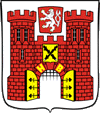                         PLNÁ MOC       Já níže podepsaný/á (zmocnitel)příjmení a jméno:                datum narození:                   trvale bytem:                       číslo OP (pasu):                   tímto zmocňuji pana/paní (zmocněnec)příjmení a jméno:                datum narození:                   trvale bytem:                        číslo OP (pasu):                   ke všem právním úkonům spojených s vyřízením parkovacího oprávnění (rezidentní parkování) na vymezených komunikacích města Havlíčkův Brod:(možnost zvolte zaškrtnutím odpovídajícího údaje)   Vydání nového parkovacího oprávnění   Změna parkovacího oprávnění (trvalá, dočasná)V     dne          .……………………………                                                                                                                               podpis zmocnitelePlnou moc přijímám.V       dne        …..….……………………..                                                                                                                                podpis zmocněnce